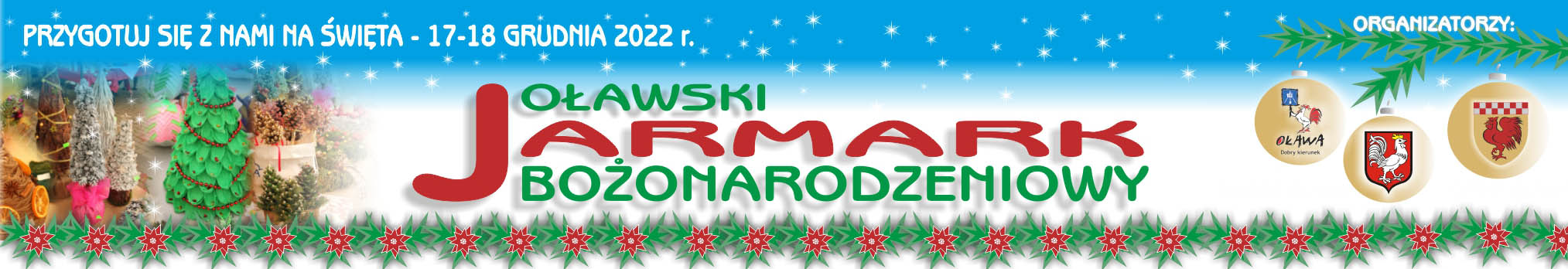 Urząd Gminy Oława   Referat ds. kultury, sportu i rekreacjiul. św. Rocha 3 tel. 71 3812203, 60766007;e-mail: kultura@gminaolawa.plFORMULARZ ZGŁOSZENIA  KONKURS NA „TRADYCYJNY PIERNIK ŚWIĄTECZNY”.Imię i nazwisko /NAZWA  uczestnika………………………………………………………………………………………………Imię nazwisko opiekuna prawnego: …………………………………………………………………..Adres:miejscowość i kod pocztowy ……………………………………………………………………………………………………..….… ulica…………………………………………………………………………………………………telefon kontaktowy ………………………………….e-mail ……………….…………………………..Oświadczam, że zaznajomiłem/am się z Regulaminem Konkursu na „TRADYCYJNY PIERNIK ŚWIĄTECZNY i akceptuję go w całości.Złożenie niniejszego zgłoszenia jest równoznaczne z zawarciem umowy o uczestnictwie w Konkursie.Podpisując zgłoszenie wyrażam zgodę na przetwarzanie moich danych osobowych zawartych w niniejszym dokumencie do realizacji procesu weryfikacji i w celach prowadzenia korespondencji. Wyrażam zgodę na wprowadzenie danych osobowych do bazy danych i ich wielokrotnego przetwarzania obecnie i w przyszłości przez Urząd Miejski w Oławie, Urząd Gminy Oława w celach informacyjnych i promocyjnych), oraz wyrażam zgodę na  publikację imienia i nazwiska oraz wizerunku w mediach zgodnie z art. 6 ust 1 lit. a Rozporządzenia Parlamentu Europejskiego i Rady (UE) 2016/679 z dnia 27 kwietnia 2016 roku w sprawie ochrony osób fizycznych w związku z przetwarzaniem danych osobowych i w sprawie swobodnego przepływu takich danych oraz uchylenia dyrektywy 95/46/WE (ogólne rozporządzenie o ochronie danych), (Dz.U.UE.L.2016.119.1)oraz zgodnie z przepisami ustawy z dnia 10 maja 2018 roku o ochronie danych osobowych (Dz.U.2019.1781).	 Administratorem danych osobowych są Urząd Miejski w Oławie i Urząd Gminy Oława.Data ………………………………. 		                   	    Podpis……………………………..				